	1	Аграмматическая дисграфия.Инструкция обучающемуся:Для работы тебе необходимо иметь простой и цветные карандаши.Тест содержит пять заданий. Их нужно выполнять по порядку, не           пропуская ни одного.Если задание не удаётся выполнить сразу, можешь перейти к             следующему.После выполнения всех заданий, попробуй сделать те задания, которые          ты пропустил.1. Обведи на картинках: арбуз, шары, бабочек.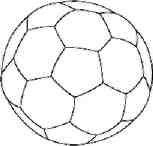 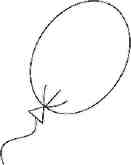 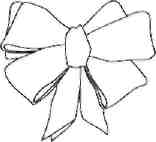 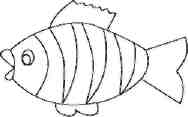 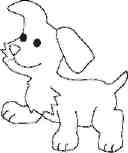 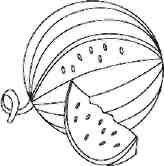 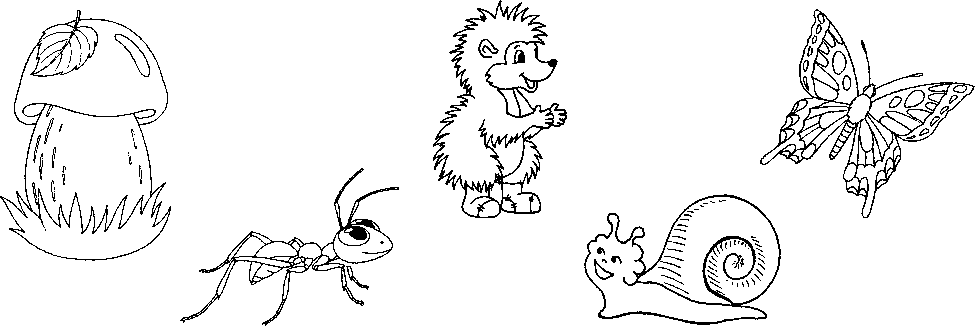 2. Обведи картинки: - кот спит на кресле, - гномик купается в ванной, - кот спрятался под кресло.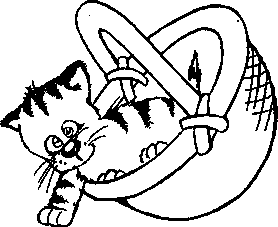 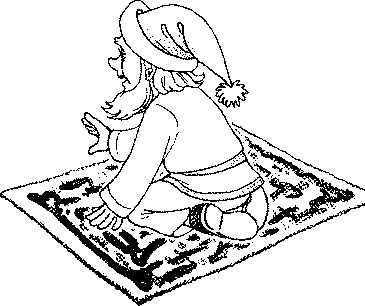 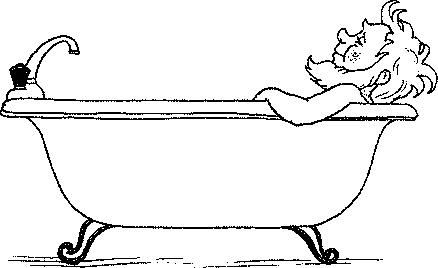 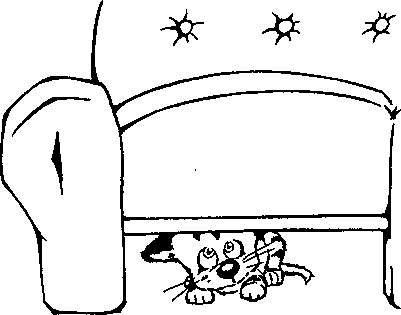 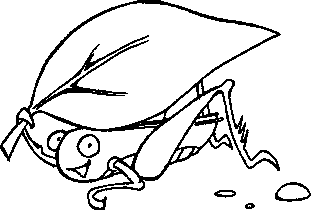 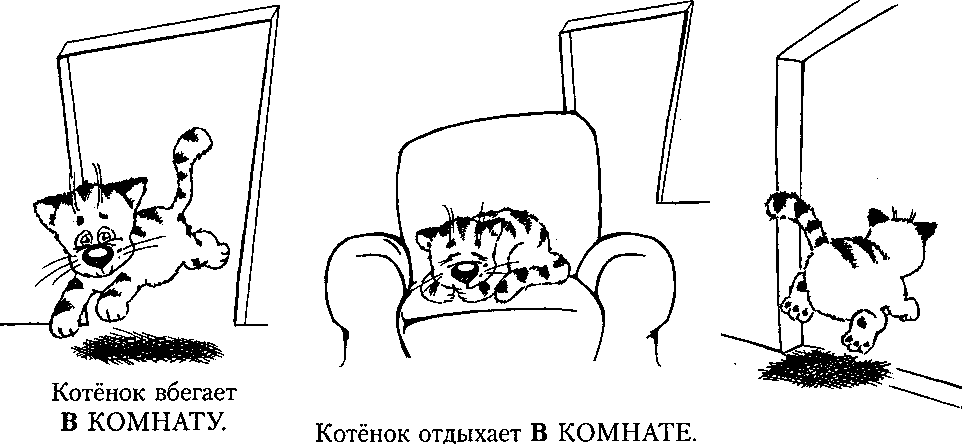 3. Проведи красные линии от Тани к её одежде, и синие линии от Вани к его одежде.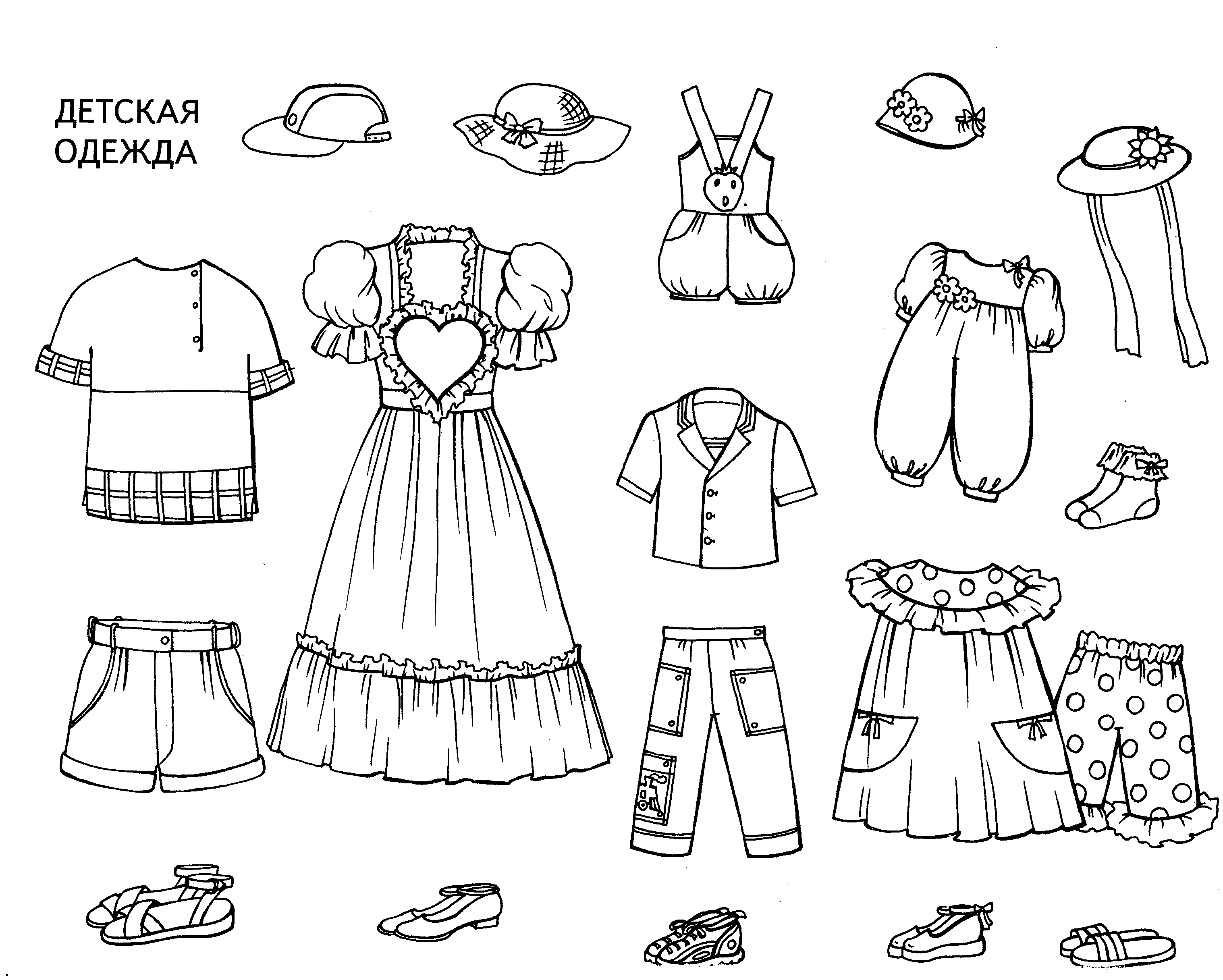 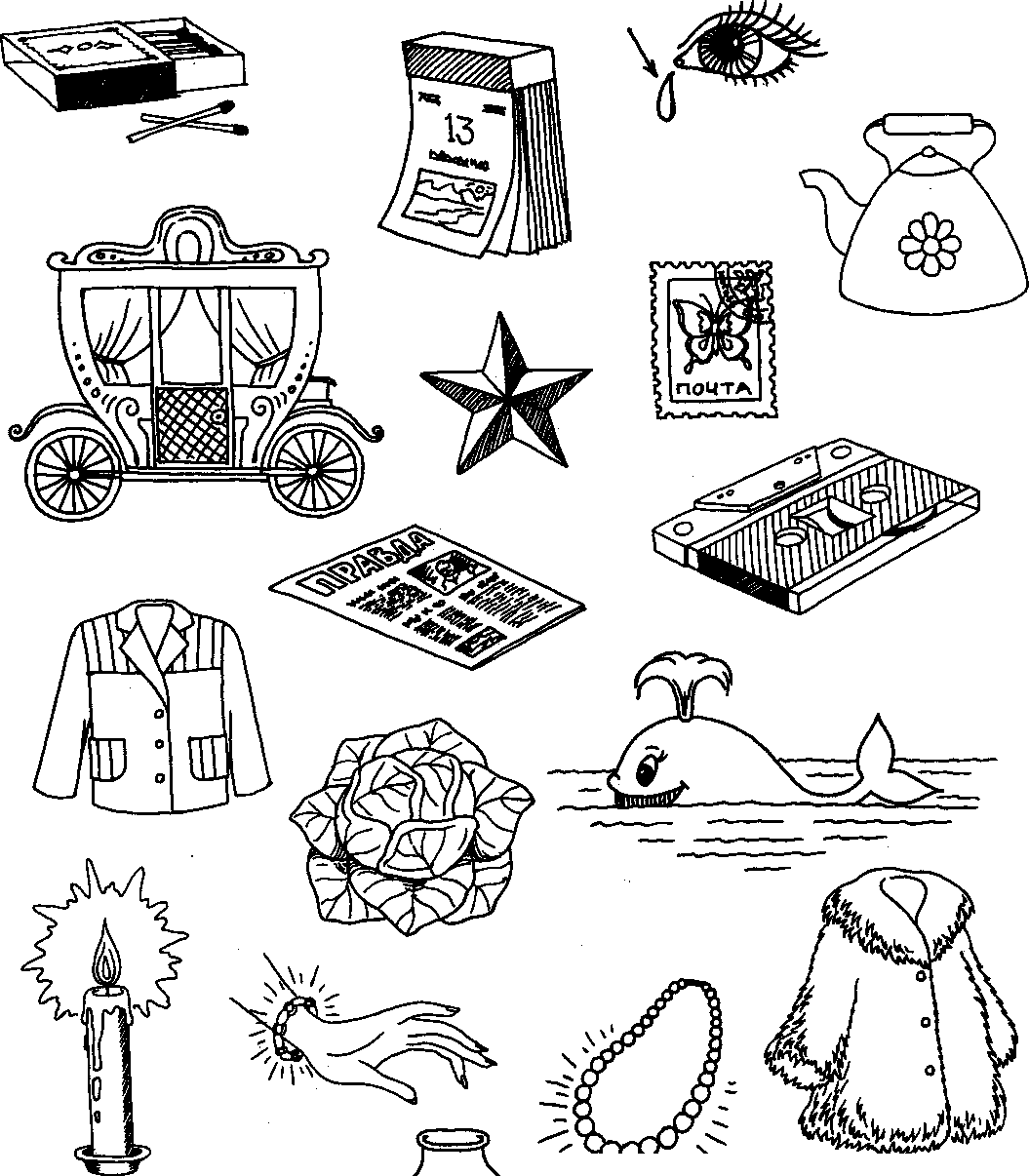 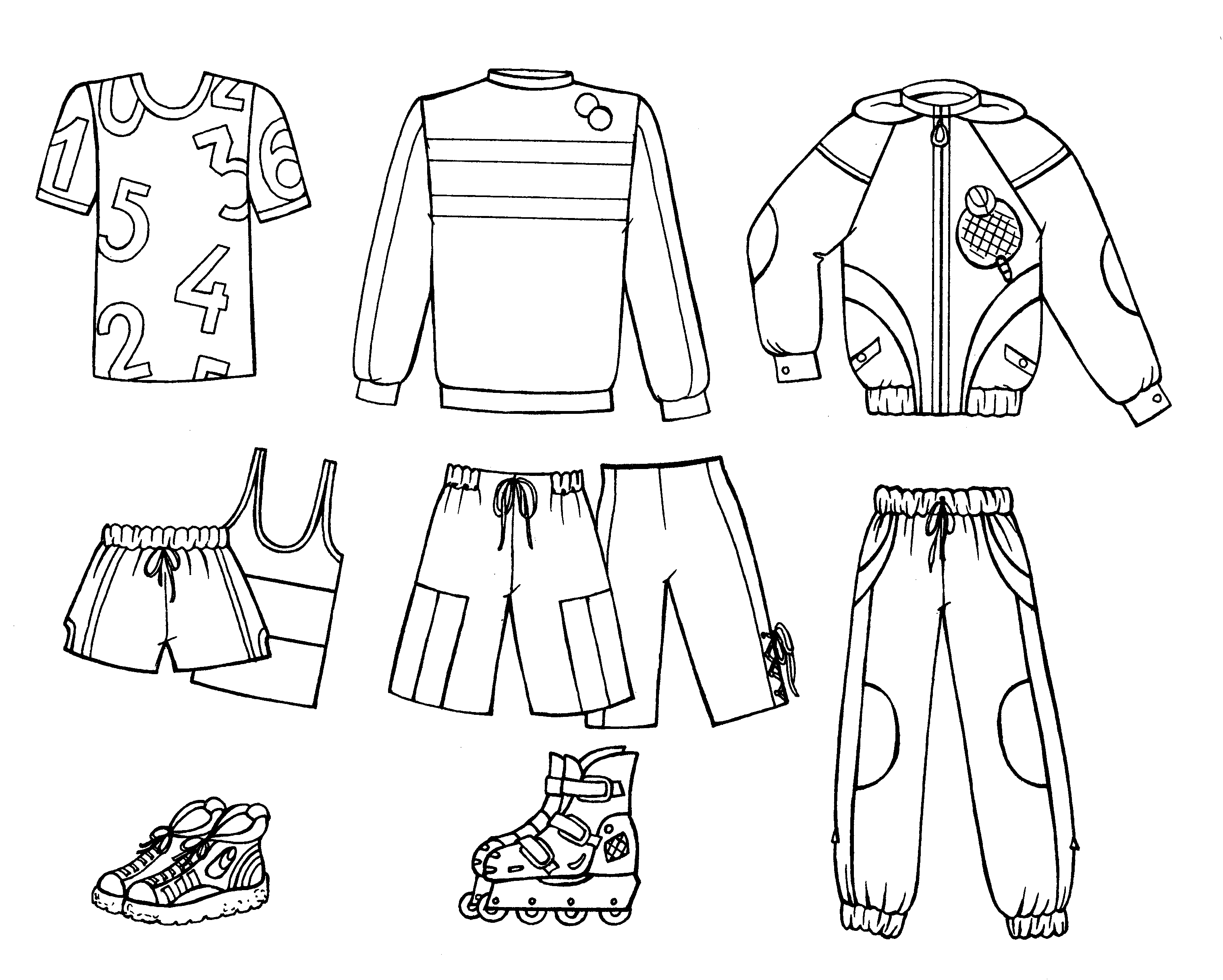 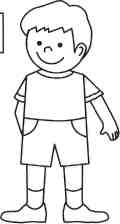 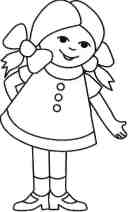 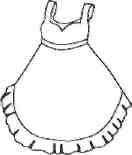 4. Обведи «живые» предметы.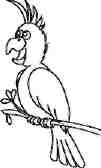 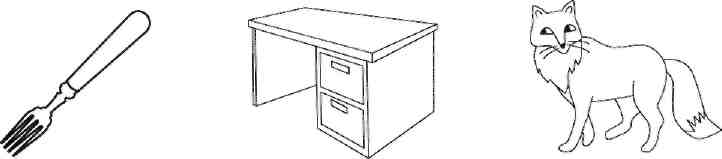 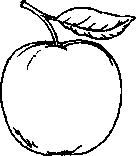 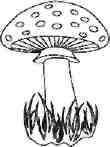 5. Пронумеруй картинки по порядку.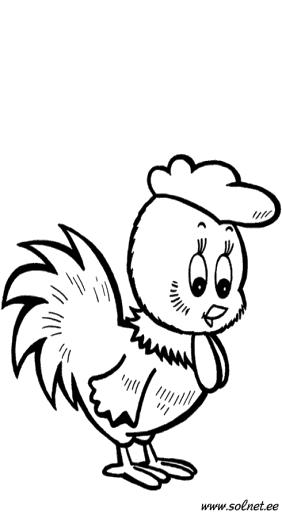 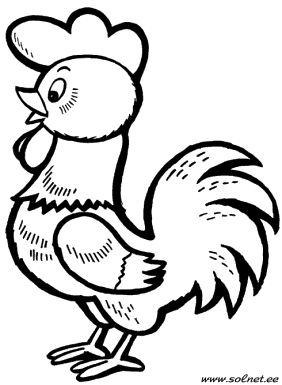 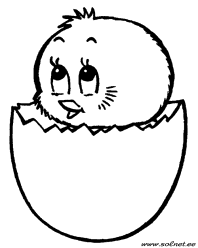 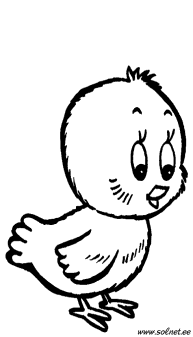 	1.	Акустическая дисграфияИнструкция обучающемуся:Для работы тебе необходимо иметь ручку и цветные карандаши.Тест содержит шесть заданий. Их нужно выполнять по порядку, не пропуская ни одного.Если задание не удаётся выполнить сразу, можешь перейти к следующему.После выполнения всех заданий, попробуй сделать те задания, которые ты пропустил.1. Вставь пропущенную букву а  или я  в слова.    м…ч,       к…ша,     д…дя.2. Подчеркни синим карандашом слоги с буквой с,     зелёным – слоги с буквой з.              за, са, зы, сы, су, зо, зе, зи, си, сё, зё.3. Напиши рядом с картинкой букву, с которой начинается слово (б или п).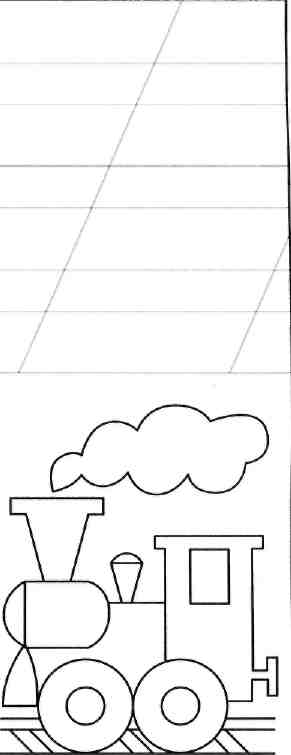 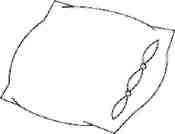        _____                        ____                         _____                        ____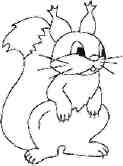 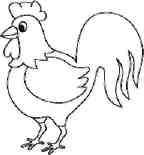 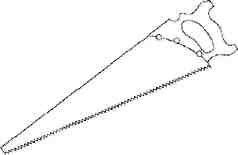 	       ____                                    ____                               ____4. Напиши рядом с картинкой букву д или т, которая есть в данном слове.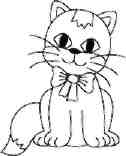 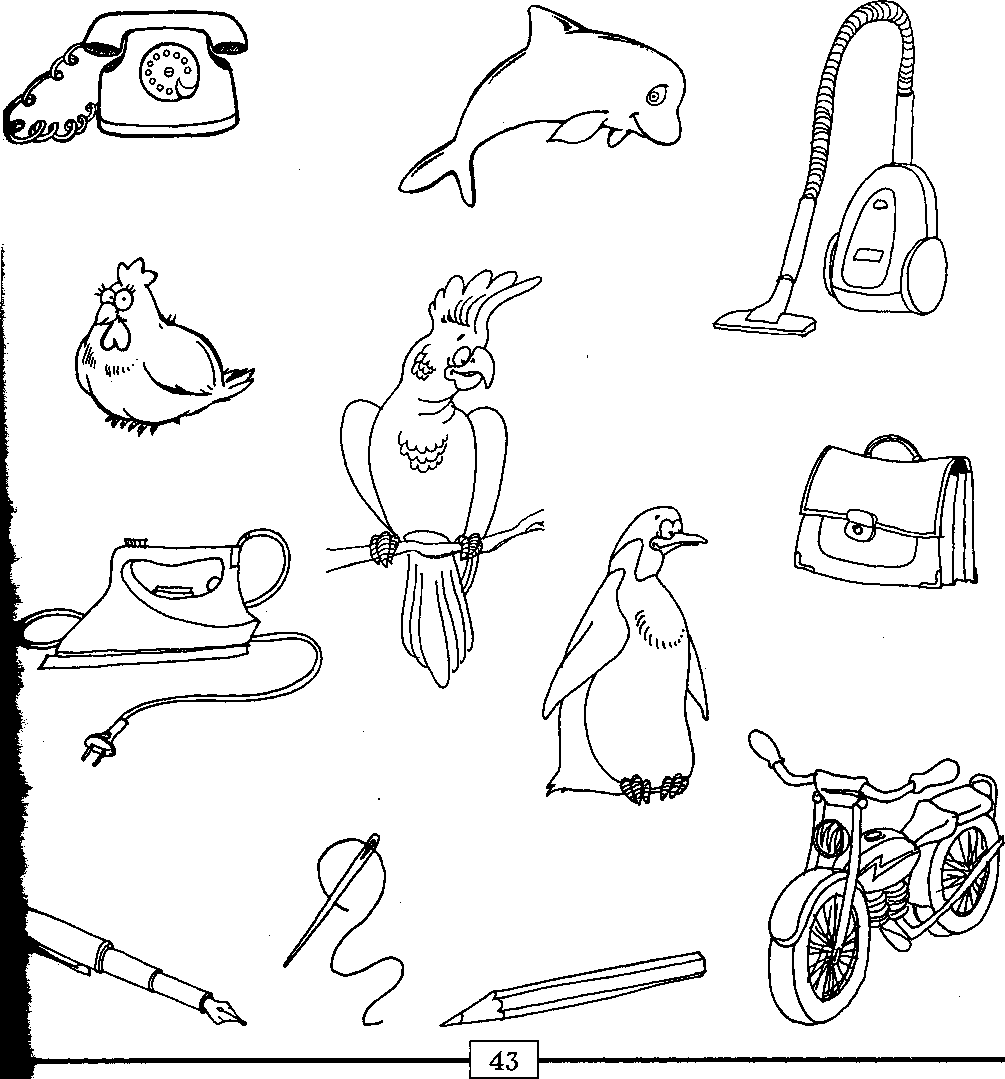           ____                                ____                  ____	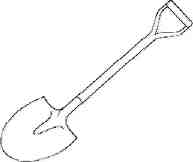 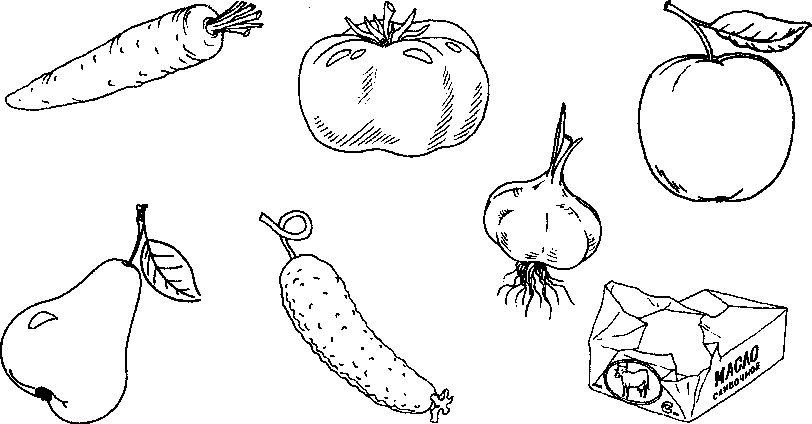 ____                                      ____                                    ____                                         5. Напиши рядом с картинкой букву ж или ш, которая есть в данном слове.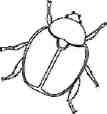 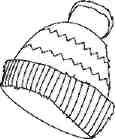 ____                                          ____             ____                            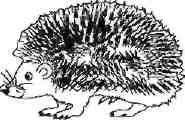 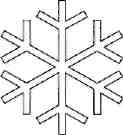            ____                                      ____           ____6. Напиши рядом с картинкой букву г или к, которая есть в данном слове.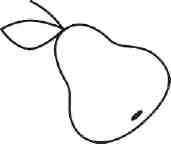 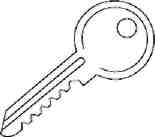 ____                                        ____                ____ 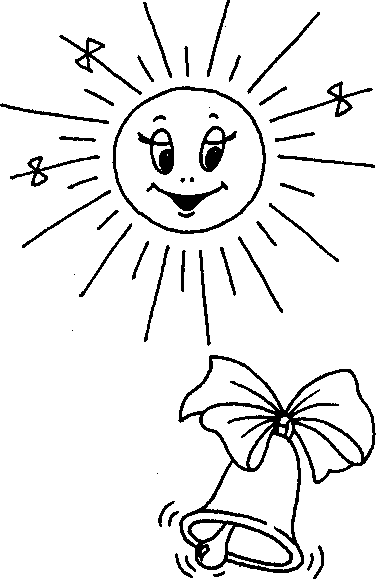 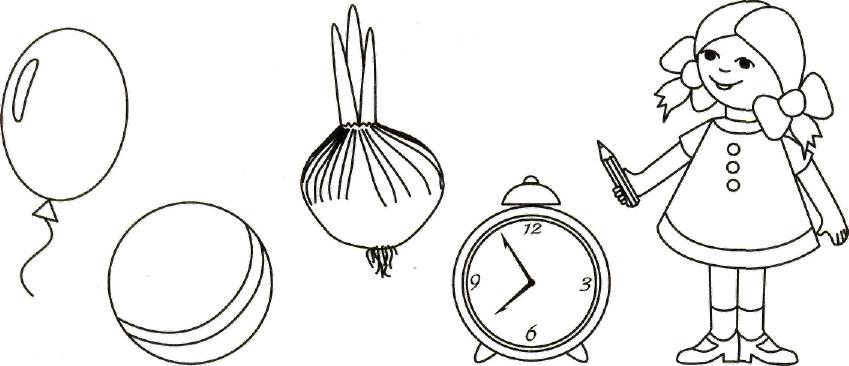 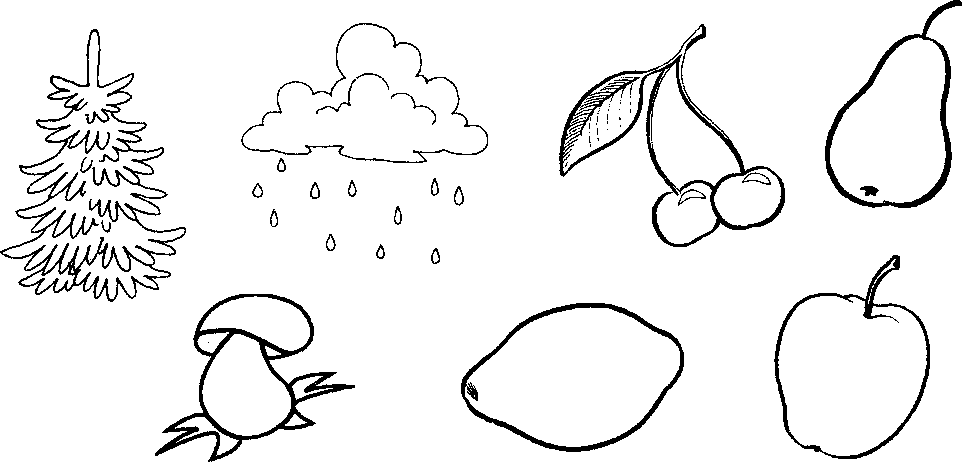 1.Дисграфия, обусловленная нарушением                                          языкового анализа и синтезаИнструкция обучающемуся:Для работы тебе необходимо иметь ручку и простой карандаш.Тест содержит пять заданий. Их нужно выполнять по порядку, не пропуская ни одного.Если задание не удаётся выполнить сразу, можешь перейти к следующему.После выполнения всех заданий, попробуй сделать те задания, которые ты пропустил.1.Выдели и подчеркни букву Аа) в ряду гласных—      У, А, О, Ы, И, А, У, Э, Аб) в слогах—         АМ, УВ, ОР, ИП, АК, УР, ЭТв) в словах—     АИСТ, УХА, УШИ, ЗОНТ, ДЫМ, ШУМ, МАК, ДОМ 2. Вставь пропущенные буквы в слова (А, О, У, Ы)  Р __ К            Л __ К           М __ К	        С __ К              М __ Х  Л __ К           Д __ Х           Б __ К	         П __Х             Б __ К3. Отдели слова друг от друга чертой (/ )          ДОМЛУК                         ЗУБЫКОТ4. Составь слова из букв и запишиТКО   ______________АЛК   ______________УКЖ  ______________5. Вставь пропущенные согласные (М, С, Т, К) в словаД О__	       Н О__                Р О__                Л У__	1.	Оптическая дисграфияИнструкция обучающемуся:Для работы тебе необходимо иметь простой и цветные карандаши.Тест содержит пять заданий. Их нужно выполнять по порядку, не пропуская ни одного.Если задание не удаётся выполнить сразу, можешь перейти к следующему.После выполнения всех заданий, попробуй сделать те задания, которые ты пропустил.1. Обведи карандашом «спрятанные» за линиями предметы.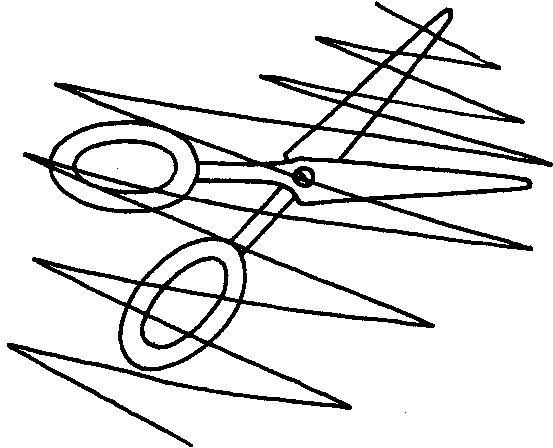 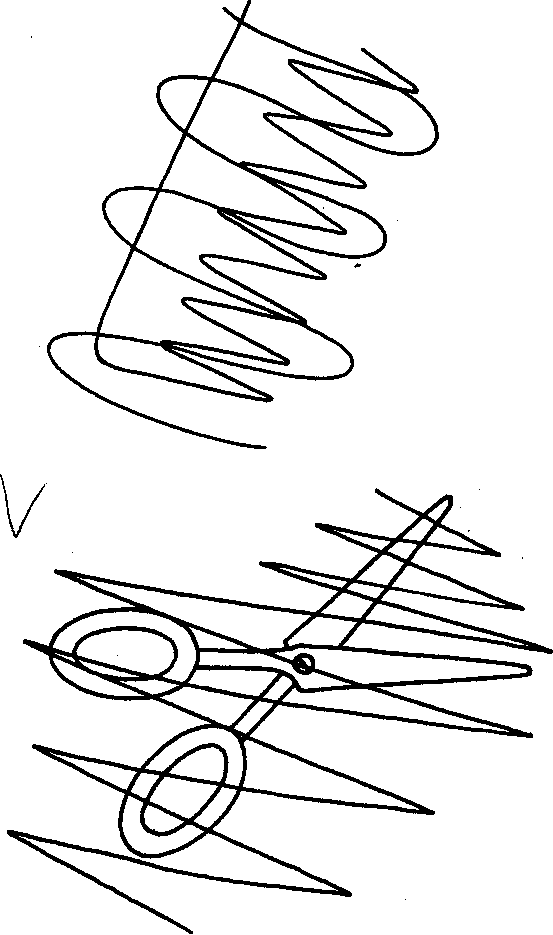 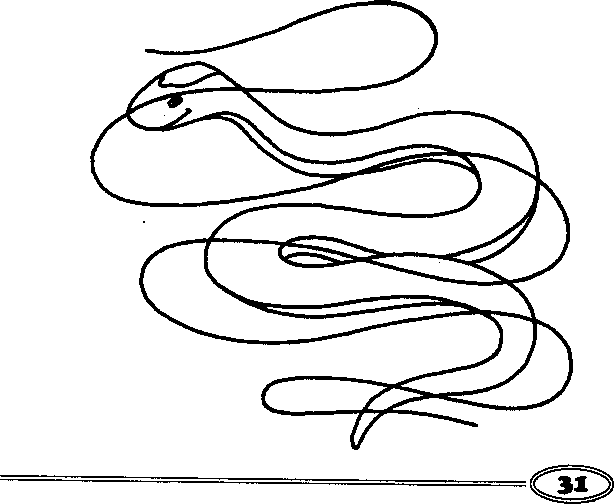 2. Нарисуй точку, ниже точки – крестик, справа от точки – круг.3. Обведи карандашом выделенные буквы в строке.П    Н    Г    Л    Б   Д   Н    П    И   П   Т   Л   Н   Л   П  Т   Д   П   М   Н   П   И   Л   А   П   М   М   П   Д   Л   Т   П   М   Л   М   П4. Вычеркни заданный слог.за    са   эа   ла   за   по   за   са   эо   за   зо   са   па   ва   на   зату    пу   то  су   ти   пу   му   ту   ти   ду   ту   бу   ту   пи   пу  5. Угадай что нарисовано на картинках и раскрась эти предметы.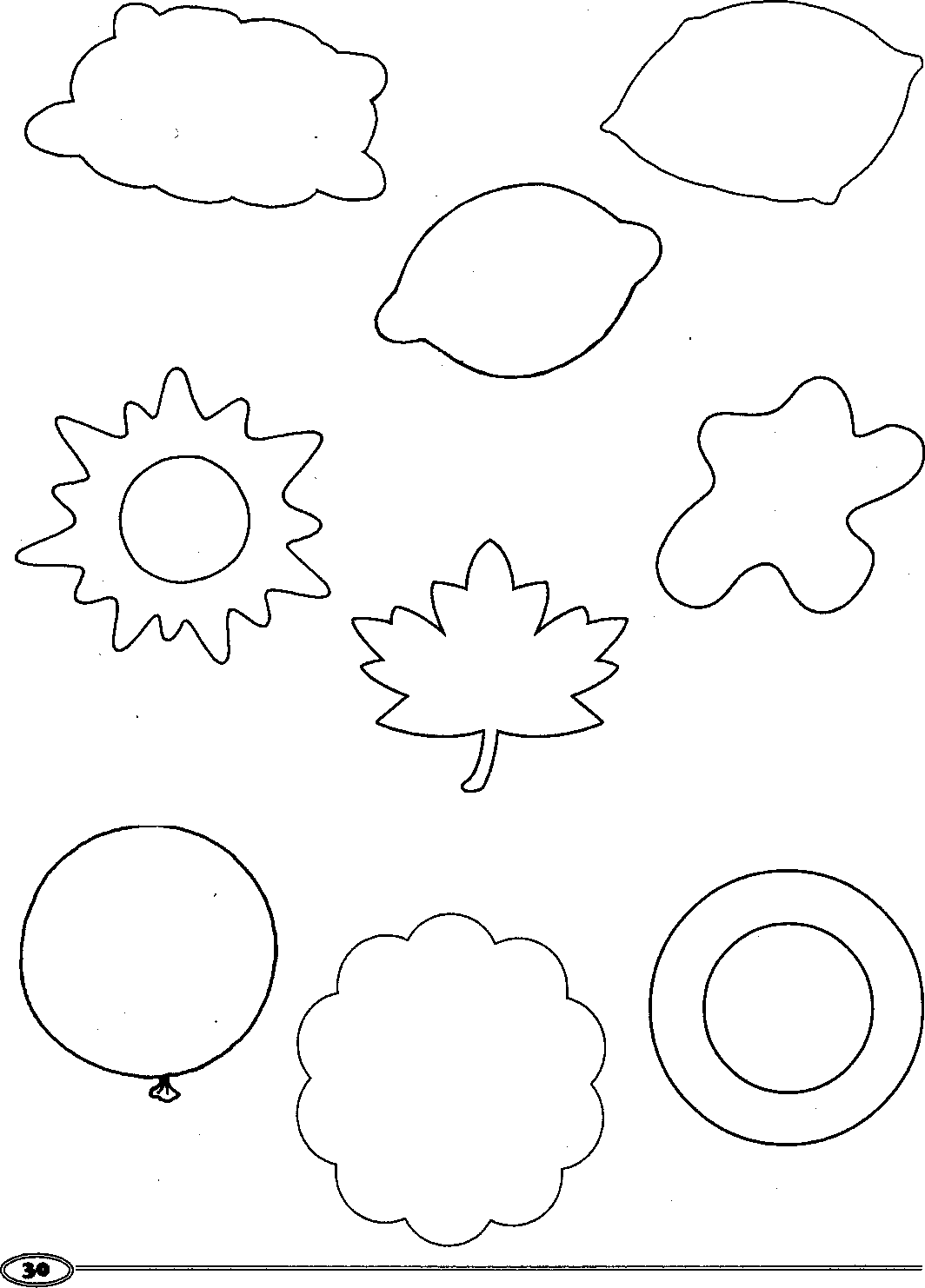 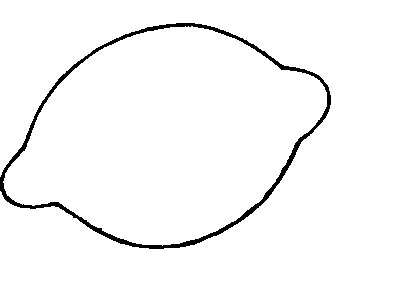 	2.	Аграмматическая дисграфияИнструкция обучающемуся:Для работы тебе необходимо иметь ручку.Тест содержит пять заданий. Их нужно выполнять по порядку, не пропуская ни одного.Если задание не удаётся выполнить сразу, можешь перейти к следующему.После выполнения всех заданий, попробуй сделать те задания, которые ты пропустил.1. Добавь слова по смыслу.Весной зацвели ________________________                             солнцеЛетом поспели _________________________                            листьяОсенью опадают _______________________     	               ягоды  Летом светит ярко ______________________                            цветы2. Найди слова, которые пишутся с большой буквы, исправь их.ира,   маша,   кукла,   ведро,   москва,  город,   река,   жучка,   петя3.Вставь в предложения предлоги   на,   по,  с.Жук     сидит   _______     ветке.Жук     ползёт  ______      ветке.Жук     слетел  _______    ветки.4. Составь предложения и запиши их.сидела, на, ворона, суку________________________________________прыгал, дорожке, по, воробей ______________________________________________________________________________________________грызёт, белка, орех  __________________________________________5. Допиши слова.Одна   лапа,      две ________________,  пять________________Один   дом,       два _________________, пять_________________Одно море,        два________________, пять______________________	2.	Акустическая дисграфия.Инструкция обучающемуся:Для работы тебе необходимо иметь ручку.Тест содержит десять заданий. Их нужно выполнять по порядку, не пропуская ни одного.Если задание не удаётся выполнить сразу, можешь перейти к следующему.После выполнения всех заданий, попробуй сделать те задания, которые ты пропустил.1. Вставить в слова пропущенную букву  у  или  ю.…ла,   л…к,  р…ки,  т…фли2. Вставить в слова пропущенную букву  ы  или  и.р…с,  м…р,   с…р,   м…ло,  л…па,   к…но3. Вставить в слова пропущенную букву  з  или  с.…такан,  …лой,  …он,  …ок,   …лон4.Вставить в слова пропущенную букву  б  или  п.зу…ы,  …удка,  …латок,  …умага,  я…локо5. Вставить в слова пропущенную букву  д  или  т.…ом,   …ихо,   ве…ер,   …руг,   …иван6. Вставить в слова пропущенную букву  в  или  ф.…аза,   …рукты,    ва…ли,    …агон,    …артук7. Вставить в слова пропущенную букву  г  или  к.…убы,  …от,   …руша,   …ино,    но…а8. Вставить в слова пропущенную букву  ж  или  ш.…апка,   …ук,    …аба,    у…и,   …кола.9. Вставить в слова пропущенную букву  с  или  ш.…ад,  ко…ка,   …ыр,  у…и,    …ар10. Вставить в слова пропущенную букву  ч  или  ц.вра…,   …асы,  …ена,    о…ки,    мя…2. Дисграфия, обусловленная нарушением                                          языкового анализа и синтезаИнструкция обучающемуся:Для работы тебе необходимо иметь ручку.Тест содержит семь заданий. Их нужно выполнять по порядку, не пропуская ни одного.Если задание не удаётся выполнить сразу, можешь перейти к следующему.После выполнения всех заданий, попробуй сделать те задания, которые ты пропустил.1.Поставь точки в конце каждого предложения, обозначь начало предложения большой буквой.Вот норка там мышка у норки кошка.2. Вычеркни данное слово среди ряда других:ЗВОН   ЗВАЛ   ЗВУК   ЗВАЛ   ЗВОН   ЗВОНКОЗА   КОСА   КОРА  КОЗА   ЛОЗА   ПОЗАБЕДА   ДЕДА   БЕДА   ОБЕД   БЕГА    БЕДЫСОН     СОН     СОК      СОН    СОР     СОН   НОС   СЫН   СОМ    СОНЛЕВ      ЛОВ     ЛЕВ      ЛЕС     ЛЕС     ЛЕВ    ЛЕВ   ЗЕВ     РЁВ      ЛЕВ3. Составь и запиши из слов предложенияЛУЖИ, ДОРОГЕ, НА, БОЛЬШИЕ__________________________________________________ДУПЛЕ, В, ЖИВЁТ, БЕЛКА_______________________________________________________УШЁЛ, БАБУШКИ, ОТ, Я_________________________________________________________4.Вставь гласные буквы, чтобы получились разные словаЛ - В	                             С - Р	                      С - КЛ – В	                             С - Р	                      С - КП – Р        	   С – Н	                      Л - СП - Р	             	   С – Н                         Л - С5. Составь и запиши слова из слоговДЫ, СА _____________________                 ПА, ЛА ______________________ГА,  РО _____________________                 БЫ, ДУ ______________________КА, ША _____________________                ЛУ, ЖА ______________________6. Вставь в слова подходящие слоги (НА, РА, ТА, ЧА)МАЛИ_________                                                          КАРЕ__________КОНУ_________                                                          ЗАДА__________ 7. Спиши предложения, не деля слова на слоги.ПА-ПА  ДО-МА.   ________________________________________________СИ-ДИ  ТИ-ХО.     ________________________________________________ЛО-ВИ   ЖУ-КА.  _________________________________________________ВО-ВА   СИ-ДИТ.  ________________________________________________2. Оптическая дисграфияИнструкция обучающемуся:Для работы тебе необходимо иметь ручку и цветные карандаши.Тест содержит шесть заданий. Их нужно выполнять по порядку, не пропуская ни одного.Если задание не удаётся выполнить сразу, можешь перейти к следующему.После выполнения всех заданий, попробуй сделать те задания, которые ты пропустил.1. Рассмотри буквы и зачеркни те из них, которые записаны неверно.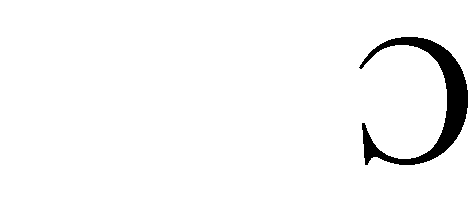 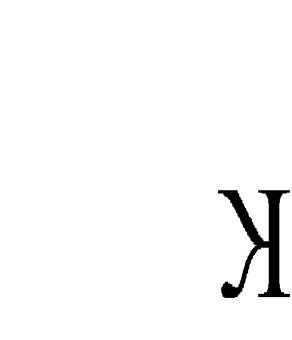 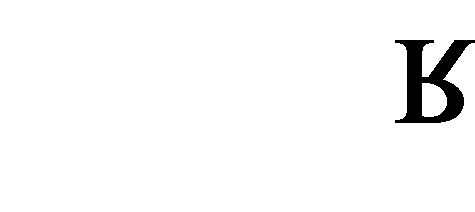 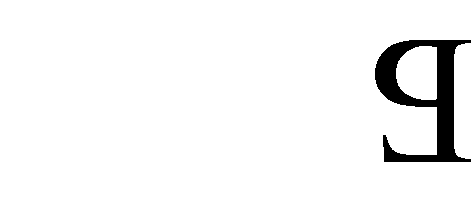 Б   К      С           Я      Г              2. Обведи заданную букву, укажи количество этих букв.р    в   б   ь   г   р   п   о   б   р   р   в   д   р   я   ф   в   ф   р   ___ш   и   у   м   ш   п   ы   ц   ш   и   ш   л   м   ш   щ   м   ш   ____м   ш   м   и   л    м   л   а   л   у   и   ш    м   п   и   м   м   и   ___а   о   а   у   и   а   о   а   в  а   д   а   о   и  е   а   и   й   б   о  ___3. Подчеркни заданное слово и укажи количество этих слов.СОН  ОНС      СОН     СНО       НОС      СОН    ___________СЫН   НЫС    СНЫ     СЫН      СЫН     СНЫ    ___________СОВА    САВО    СОВА    ОСВА   СОВА   АВОС   _________КОЗА   КАЗО    КОЗА    АЗОК    ЗАКО    КОЗА    __________4. Найди и обведи кружком красного цвета все буквы л, а все буквы м – кружком синего цвета.л                            м                Г                       и                               м               и                                        л                   мт                          ш                з                 щ                                                       ш             л                      к                    м                     л                               щ5. Напиши над каждой стрелкой соответствующую букву.                              -  Е                                        -  З                         6. Напиши цифру 2 рядом с буквой п, а цифру 3 рядом с буквой т.П        Т           п          т        п          П          ТТ         т           н          Б        Г         К          ВП        Ц           т          П       Ж         Т         Д   	3.	Аграмматическая дисграфияИнструкция обучающемуся:Для работы тебе необходимо иметь ручку.Тест содержит семь заданий. Их нужно выполнять по порядку, не пропуская ни одного.Если задание не удаётся выполнить сразу, можешь перейти к следующему.После выполнения всех заданий, попробуй сделать те задания, которые ты пропустил.1.К названию предмета дописать название его цвета.Помидор____________________________Яблоко______________________________Малина_____________________________2. Добавить в слово  недостающую букву.Стул  упал,  девочка  упал … ,  дерево   упал … ,  цветы   завял … , трава   завял … ,  Миша  сел,  Маша  сел … ,  дети  сел… ,  солнце сел… .3. К названию большого предмета дописать название маленького предмета.стол – столикбанка - _____________________          гриб - _____________________рыба - _____________________          огонь - ____________________бант - ______________________        лошадь - ___________________4. Вставить предлоги  из,  за,   по,  под.Котёнок    вылезает    …    корзины.Котёнок    залез      …        кресло.Девочка     спряталась     …     дерево.Колобок      покатился     …     дорожке.5. Вставь пропущенную букву (жи-ши, чу-щу, ча-ща).Кувш … н,     ш … пит,    овч … рка ,  ч …чело,    угощ … ть   беж…т,могуч … я,     свеж … й,    ч … жой   , ж … раф.6. Составь предложения из слов, запиши их.поют, в, жаворонки, небе     _______________________________________________________________________________________________пчёлка, над, летает, цветком ______________________________________________________________________________________________по, муравей, стебельку, ползёт_____________________________________________________________________________________________села, ветку, на, птичка  ___________________________________________________________________________________________________7. Вставь пропущенную букву, запиши проверочное слово (о-а, и-е).к … за - ________________                        г …ра - _______________ … вца -   _______________	                        р … ка - ______________тр…ва - _______________                         м … сты - _____________сп…на - _______________                        с … ды - _______________3.     Акустическая дисграфия.Инструкция обучающемуся:Для работы тебе необходимо иметь ручку.Тест содержит десять заданий. Их нужно выполнять по порядку, не пропуская ни одного.Если задание не удаётся выполнить сразу, можешь перейти к следующему.После выполнения всех заданий, попробуй сделать те задания, которые ты пропустил.1. Вставь в слова пропущенную букву ы-и	             а -я	о-ё	          у-юсок…                  б…к                       кост…р                      л…км…ло                 р…д                        с…ль                        …лейгус…                  м…к                        ос…л                        …лас…ро                  вр…ч                      сл…зы                      пл…ссот…                  м…ч                         в…да                       …литкав…л…               шл…п…                   м…л                        мин…с2 .Спиши словосочетания, вставляя пропущенные буквы з - с …пелый   арбуз         ______________________________________…лая    …обака         ______________________________________...вонкий    голо…	______________________________________3. Вставить в словосочетания пропущенную букву б или п…олевой  …укет,     зу…ная  …аста,         с…елые  я…локи4. Вставить в словосочетания  пропущенную букву  д  или  т.…рудное   …ело,    …яжёлое   ве…ро,       …убовые    с…олбы5. Вставить в словосочетания пропущенную букву  в  или  ф.но…ые   ту…ли,    краси…ый  …лажок,      …иолетовый  с…итер6. Вставить в словосочетания  пропущенную букву  г  или  к....ормила   …олубей,   …опал   …рядки,      …атился  с  …орки7. Вставить в словосочетания пропущенную букву  ж  или  ш.ко…аная   …апка,    …устрый    …еребёнок,   ну…ные   ма…ины8. Вставить в словосочетания пропущенную букву  с  или  ш.вку…ная  лап…а,     ви…нёвый  …ад,     со…новая ши…ка9. Вставить в словосочетания пропущенную букву  ч  или  ц.…ёрная  кури…а,    отли…ная   о…енка,     …истая  води…а10. Вставить в словосочетания пропущенную букву  ч  или  щ.     по…товый  я…ик,     вра…ебная помо…ь,      …ёткие    шаги3.    Дисграфия, обусловленная нарушением                                          языкового анализа и синтезаИнструкция обучающемуся:Для работы тебе необходимо иметь ручку.Тест содержит семь заданий. Их нужно выполнять по порядку, не пропуская ни одного.Если задание не удаётся выполнить сразу, можешь перейти к следующему.После выполнения всех заданий, попробуй сделать те задания, которые ты пропустил.1. Раздели предложения на слова чертой (/)КОШКАЛОВИТМЫШЕЙ.КУРЫКЛЮЮТЗЕРНО.МЕДВЕДЬЕСТМАЛИНУ.2. Поставь точку в конце предложения, начало напиши с большой буквы.БЕЛКА ЗАПАСАЕТ ОРЕХИ КОЗА ЛЮБИТ КАПУСТУ ЗАЯЦ ЕСТ МОРКОВЬ ЁЖ ЛОВИТ МЫШЕЙ.3. Прочитай слова сверху вниз и запиши их.  К                 Д	                С	                   Т                        З                     Д О                  Ы	                 О	                   Е                        И                     Е Т                  М	                М	                   М                      М                     Н                                                                  А                       А                     Ь______________________________________________________________________________________________________________________________________________________________________________4. Составь слова из букв и запиши их.ОНС_________________________		ОУХ__________________________ТОР_________________________		ОТК__________________________АКН_________________________		АРК___________________________ЕВЛ_________________________		РВО___________________________ЫСЫ_________________________		РЫС__________________________5.Восстанови слова, вставляя пропущенные гласныеЛ_____Т_____				Л____П_____К_____З_____				М____Л____ШР_____Б_____				Д____ЧК____6.Составь из слогов слова и запиши их.КО	ВА	РО_________________	     КА   СО	    РО_______________________БА	КА	СО__________________   ТА	 ЛО	ПА_________________________ЗЯЙ	ХО	КА__________________   ШИ   МА	НА____________________КАР	ЧИК	МАН________________   РО   	ГА	ДО____________________7.Подчеркни данное слово в ряду других.ПОЧТА	ПАЧКА	ПОЧКА	ПЕЧКА	ПОЧТА	ПОЧЁТМЕСТО	МАСТИ	МЕСТА	МЕЧТА	МАЧТА	МЕСТОКОСТИ	ГОСТИ	КИСТЫ	ГУСТЫ	КОСТИ	ТОСТЫПРАВДА	ПРАВИТ	ПРАВДА	ПРАВИЛА	   ПРАВ	ПРАВДА	3.		Оптическая дисграфияИнструкция обучающемуся:Для работы тебе необходимо иметь ручку и простой карандаш.Тест содержит шесть заданий. Их нужно выполнять по порядку, не пропуская ни одного.Если задание не удаётся выполнить сразу, можешь перейти к следующему.После выполнения всех заданий, попробуй сделать те задания, которые ты пропустил.1.Подчеркни данное слово.ПРАВДА      ПРАВИТ    ПРАВДА    ПРАВИЛА   ПРАВ    ПРАВДАЛОПАТА     ПАЛАТА    ПОЛОЖИ   ЛОПУХИ    ЛОПАТА   ЛОПАТЫБОРОДА      ПОРОДА    БОРОЛА     БОРОДА     БОРОТЬ     БОРОДАКОЛОБОК     КОРОБОК   КОЛОБКИ   КОЛОБОК   КОЛОТИТ  КОЛОБОК2. Допиши «хвостики» буквам       б-доант	оазар	оушно	оорогаоилет	руоашка	раоота	раоугагвозоики	орошка          загаока	оаоушка3. Буква п—любит цифру 2, а буква т – цифру 3. Расшифруй слова и запиши их.3а2ки _______________                ша2ка ___________________2аль3о ______________                3уфли ___________________                                                                                                            бо3инки_____________                 2уховик _________________са2оги  ______________               2ла3ье  __________________                       4.Вставь пропущенные буквы ш-щ в слова.малы…и         за…ёлка	  ти…ина	  пи…ата…у	 …ёки	 хи…ник	 но…упомо…ь	 за…ёл	  ве…ичка	ве…алка5. Вставь в слова пропущенные буквы ц-щметели…а	ча…а…ена	…енок…екотать	…епкаконни…а	…елый6. Вставь в предложение пропущенные буквы  л – м.…юди  ш…и   по  …осту.…иша  бежа…   по    …есу  на   …ыжах.Га …ки  и  го…уби   у…етели  на соседнюю кор…ушку. 4.	Аграмматическая дисграфияИнструкция обучающемуся:Для работы тебе необходимо иметь ручку.Тест содержит семь заданий. Их нужно выполнять по порядку, не пропуская ни одного.Если задание не удаётся выполнить сразу, можешь перейти к следующему.После выполнения всех заданий, попробуй сделать те задания, которые ты пропустил.1. Вставь пропущенные буквы. В конце предложений ставь точку.Малыш…   х…дили   в  рощ…   там   озеро   у   берега   кач…лись   камыш…над  в…дой   л…тали   ч…йки   и  стриж…  ребята  рвали   щ…вель.2. Вставь пропущенную букву. Напиши проверочное слово.б … жал -  ______________	                     р … чной -     ______________кр … чал - ______________	                      л … сной -     ______________тр …щал - ______________	                      м … рской -   _____________п … щал - ______________	                       с … довый -    _____________см… трел - _______________	                   д … машний -  ____________3. Запиши слова во множественном числе.крыло – крылья	                          брат -     _______________ стул -   ______________	                     муравей - ______________звено - ______________	                     соловей - _______________4.Спиши, вставляя окончания.Нитка (какая?)  тонк……	                        Дом   (какой?)   больш….Озеро (какое?)   чист…..	                         Нитки (какие?)    тонк….5. Спиши, правильно раскрыв скобки.Луна  (за)шла    (за)тучу.  _________________________________________________________________________________________________Воробей  (с)летел  (с)ветки. ______________________________________________________________________________________________(В)комнату  (в)несли  диван.  ______________________________________________________________________________________________6. Допиши окончания слов.Мягк......      пушист.......      снег  покрыл  землю.Над   нами   хмур......      зимн........      небо.7. Составь предложения из слов и запиши их.большие, лужи, дороге, на   ________________________________________________________________________________________________медведь, зимой, в, спит, берлоге  ___________________________________________________________________________________________дети, зарядку, по, делают, утрам __________________________________________________________________________________________зимой, домом, за, каток, нашим, заливают___________________________________________________________________________________	4.	Акустическая дисграфия.Инструкция обучающемуся:Для работы тебе необходимо иметь ручку.Тест содержит десять заданий. Их нужно выполнять по порядку, не пропуская ни одного.Если задание не удаётся выполнить сразу, можешь перейти к следующему.После выполнения всех заданий, попробуй сделать те задания, которые ты пропустил.1. Вставь в предложения пропущенные буквы ы-и        Н…на   ум…ла   М…шу.	      а –я       У   В…ли   з…в…ли   ром…шки. 	                 о-ё         У    шк…лы   кл…н.	у-ю        Ил…ша    л…бит   л…к.2 . Вставить в предложения пропущенную букву з или с     …ина   по…адила   в   …аду   ро…ы.     …оя   …прятала   …онт   за   …пиной.3. Вставить в предложения пропущенную букву б или п    …олезно   …егать   …осиком.    Мой   …рат   …оймал   …ольшую   ры…у.4. Вставить в предложения пропущенную букву  д  или  т.    Де…и   гос…или   у   тё…и   в   …еревне.    Дя…ел   …олбил   …ерево.5. Вставить в предложения пропущенную букву  в  или  ф.    …аря   надела   шар…   и   …арежки.    …аря   нашла   фиолето…ые   …асильки.6. Вставить в предложения пропущенную букву  г  или  к.    Соба…а   …рызёт   …ость   под   …рыльцом.    На   …олых    вет…ах   появились   поч…и.7. Вставить в предложения пропущенную букву  ж  или  ш.    Ма…ина    бабу…ка    …веет    на   втором    эта…е.    Ми…а   поло…ил   кни…ку   в   …каф.8. Вставить в предложения пропущенную букву  с  или  ш.    Ма…а   не…ёт   бабу…кину    …умку.    Се…тра   с…ила   Са…е   руба…ку.9. Вставить в предложения пропущенную букву  ч  или  ц.    Волчи..а   играет   с   вол…атами.    …апля   переходит   с   ко…ки   на   ко…ку.10. Вставить в предложения пропущенную букву  ч  или  щ.           О…ень   вкусен    коп…ёный   ле… .           Филин  –  но…ной    хи…ник.4.    Дисграфия, обусловленная нарушением                                          языкового анализа и синтеза.Инструкция обучающемуся:Для работы тебе необходимо иметь ручку и простой карандаш.Тест содержит семь заданий. Их нужно выполнять по порядку, не пропуская ни одного.Если задание не удаётся выполнить сразу, можешь перейти к следующему.После выполнения всех заданий, попробуй сделать те задания, которые ты пропустил.1.Вычеркни данное слово из ряда других.КОЛОБОК           КОРОБОК      КОРОБКИ       КОЛОБОК	  КОЛОТИТТУРИСТ              ТУРИСТЫ      ТУРИСТ          ТУРБАЗА       ТУРИСТБОРОЗДА            БОРОДА         БОРОЗДИТЬ   БОРОЗДЫ      БОРОЗДАПРУЖИНА          ПРУТИК        ДРУЖИНА      ПРУЖИНА    ПРИШИТСТРАДАНИЕ     СТАРАНИЕ    СТРАДАНИЕ    СТРАДАЛ2.Раздели чертой предложения на слова.ДОЖДЬЗАСТАЛНАСНАПРОГУЛКЕЗИМОЙМЕДВЕДЬСПИТВБЕРЛОГЕМАЛЬЧИКСПРЯТАЛСЯЗАДВЕРЬЮПОУТРАМДЕТИДЕЛАЮТЗАРЯДКУ3.Поставь точку в конце предложения.НАСТУПИЛА ЗИМА МИШЕ КУПИЛИ САНКИ ОН ОЧЕНЬ РАД САНКИ БЫСТРО КАТЯТ С ГОРКИ МИША МАШЕТ РУКАМИ САНКИ ПЕРЕВЕРНУЛИСЬ МАЛЬЧИК УПАЛ В СНЕГ ЕМУ ВЕСЕЛО.4.Прочитай слова снизу вверх, запиши их через запятую.А	    А		А		А		Я		А		АГ	    В		К		К		Ь		К		КИ	    И		Ш		Р		М		Й		ШН	    Л		Ы		О		Е		Е		АК	    С		В		Г		С		Л		Ч________________________________________________________________________________________________________________________________________5.Составь предложения  из слов и запиши их.КОШКА, СЕРУЮ, ЛОВИТ, МЫШКУ________________________________________________________________________________________________________КОШКА, СЕРАЯ, ЛОВИТ, МЫШКУ________________________________________________________________________________________________________МАЛЬЧИК, СТИХИ, ВЕСЁЛЫЙ, ЧИТАЛ____________________________________________________________________________________________________МАЛЬЧИК, СТИХИ, ВЕСЁЛЫЕ, ЧИТАЛ____________________________________________________________________________________________________6.Составь слова из букв и запиши их.АЛАП____________________		ОЛЕТ________________________УКРО____________________		ЗМАИ________________________АЖАР____________________		ЛЮКЧ________________________ОФЕК____________________		ЛАЗГ_________________________7.Составь из слогов слова и запиши их.ЛИ     КА    СИЧ___________________ КА   ДЫ  РОЧ_____________________БУ    КА   ЛОЧ____________________  ДАТЬ  БЕ   О     ___________________РА   О   ДИ___________________      НЫЙ  КЛУБ  НИЧ____________________		4.	Оптическая дисграфияИнструкция обучающемуся:Для работы тебе необходимо иметь ручку и простой карандаш.Тест содержит семь заданий. Их нужно выполнять по порядку, не пропуская ни одного.Если задание не удаётся выполнить сразу, можешь перейти к следующему.После выполнения всех заданий, попробуй сделать те задания, которые ты пропустил.1.Вычеркни данное слово.ТУРИСТ               ТУРИСТЫ   ТУРИСТ   ТУРБАЗА    ТУРИСТЫ   ТУРИСТ  ПРИМЕР               ПРИМА    ПРИМАТ    ПРИМЕР    ПРИМЕТА   ПРИМЕР ПРИСТАНЬ          ПРИСТАЛ    ПРИСТАНЬ    ПРИСТУП    ПРИМЕТАКРАСОТА             КРАСИТ   КРАСОТКА    КРАСОТА    КРАСКА   КРАСОТАСТРАДАНИЕ       СТАРАНИЕ    СТРАДАНИЕ    СТРАДАЛ   СТРАДАНИЕ2.Вставь в словосочетания пропущенные буквы б – д.бравый      сол…ат   …елые      ле…еди…о…рая    …а…ушкасе…ая        …оро…а…рига…ный     коман…ир   3. Вставь в слова пропущенные буквы п – т.…о…емнел	…ор…фель…оро…ил	…ос…ель…рочи…ал	…о…онулки…я…ил	…е…ух4. Вставь в предложения пропущенные буквы  л  –  м.Под   ё…кой   постави…и   деда    …ороза.…альчики     сде…а…и      для    птиц      кор…ушки.Ма…а     постави…а      чайник     на      п…иту.5. Вставь в предложения пропущенные буквы    ц  –  щ.У   меня    живёт      …енок.Борис    сложил     огурцы   в    я…ик.…енок     выскочил    на     ули…у.6.Вставь в словосочетания пропущенные буквы  о  –  а.П…русный   сп…рт,   ж…ркий    п…лдень,      те…тр   к…шек,    кр…сные тюльп…ны,   пуст…й   з…л,    шерстян…й    ш…рф,    седьм…й    эт…ж, ст…рый з…нт. 7. Вставь буквы   и  –  ц    в текст  стихотворения.…з  колод…а     пр…несла      кур……а       вод……ы,И   …ыплята      всей     семьёй       побежал…      мыться.Только   Цып    сто…т      в      сторонке,     не      желает      мыться, Потому     что     как     огня     он     воды       бо…тся!	5.	Аграмматическая дисграфияИнструкция обучающемуся:Для работы тебе необходимо иметь ручку.Тест содержит семь заданий. Их нужно выполнять по порядку, не пропуская ни одного.Если задание не удаётся выполнить сразу, можешь перейти к следующему.После выполнения всех заданий, попробуй сделать те задания, которые ты пропустил.1. Составь предложения и запиши их.Бурёнка, на, паслась, корова, лугу._______________________________кошки, были, Мурки, котята, у, Мурзик, и, Васька.____________________________________________________________________________пруду, к, ведёт, коня, Алёша.___________________________________Петров, живёт, Миша, деревне, у, в, бабушки.________________________________________________________________________________2. Спиши, правильно раскрыв скобки.Тропинка  (с)пускалась  (с)горы.________________________________Цветы  (под)резали  (под)корень._______________________________Лиса  (до)бралась  (до)курятника._______________________________3. Запиши словосочетания, изменяя слова в скобках.Погода  какая?  (дождь)_______________________________________Песня   какая?   (печаль)_______________________________________День     какой?  (тихо)_________________________________________Утро    какое? (ясность)_______________________________________Друг   какой?   (верность)______________________________________4. Допиши окончания слов.Голуб…..    лужа,  поздн….  листопад,  ленив….   течение,  вечерн….   мгла, детск….   театр,  ночн….   разбойник,  хлебн….   растение,  длинн…..   ноги.5. Вставь пропущенные буквы, подбирая проверочные слова.Хор…шо  в  л…су.   П…ют   ч…жи.  Св…стит   иволга.  Л…сные   тр…пинки  т…нисты.  Маленькое   болото  зат…нуло  ряской.  В  т…ни   цв…тут   фиалки.6. Вставь пропущенную букву.Душ…стый, рыж…к, хиж…на, дощ…тый, печ…тать, печ…льный, печ…рка, щ…плый, ч…гунный, внуч…та, прощ…льный, кувш…нка, пруж…на.7. Измени слова так,  чтобы в них появились сочетания   ЧК-ЧН.молоко - ___________________            лиса - _____________________носки - ____________________            скука - _____________________дочь - ______________________          цветы - ____________________яйцо - _______________________        удача - _____________________синица - ____________________   	5.	Акустическая дисграфия.Инструкция обучающемуся:Для работы тебе необходимо иметь ручку.Тест содержит десять заданий. Их нужно выполнять по порядку, не пропуская ни одного.Если задание не удаётся выполнить сразу, можешь перейти к следующему.После выполнения всех заданий, попробуй сделать те задания, которые ты пропустил.1. Вставь в предложения пропущенные буквы ы-и        Ночью   в…ли   волк… .   Кур…   р…ли   грядк…  .	      а –я       На   полу   в…лял…сь    ст…ра…  тр…пк… .  Бор…   иск…л   …годы.о-ё         Л…ня   прив…з   в…з    сена.   У    т…ти   П…ли   есть   т…лка                 Т…мка. 	у-ю        Л…ба   и  Ил…ша   г…ля…т.   Ил…ша   рис…ет   ваз… .2 . Вставить в предложения пропущенную букву з или с    За   …абором    …алаяла    …обака.    В   …аду   …вонко    …апел    …оловей.3. Вставить в предложения пропущенную букву б или п    Над   …олянкой    ..орхает   …елая    …абочка.    Ба…ушка    …одарила    Паше    новые   …рюки.4. Вставить в предложения пропущенную букву  д  или  т.    В   ок…ябре    дую…   холо…ные   ве…ры.    После…ние   лис…очки   па…ают    с   …еревьев.5. Вставить в предложения пропущенную букву  в  или  ф.    У   …ити   но…ая   …уражка.    …ера   ста…ит    …иалки   в   …азу.6. Вставить в предложения пропущенную букву  г  или  к.    Под   сне…ом   со…нулись   веет…и    деревьев.    Всё   кру…ом   по…крыто   сне…ом.7. Вставить в предложения пропущенную букву  ж  или  ш.    Ребяти…ки   побе…али   к   ма…ине.    Жанна    и    Серё…а   поло…или   е…а   в   …апку.8. Вставить в предложения пропущенную букву  с  или  ш.    Са…а   под   со…ной   …обирала    ши…ки.    Под   ногами   …елестят   …ухие   ли…тья.9. Вставить в предложения пропущенную букву  ч  или  ц.    У    ласто…ки   было   …етыре   птен…а.    П…ёлы   садятся   на   …веты   ака…ии.10. Вставить в предложения пропущенную букву  ч  или  щ.           Точиль…ик     то…ит    ножи.           Мы    вышли    из     …а…и    леса.5.  Дисграфия, обусловленная нарушением   языкового анализа и синтезаИнструкция обучающемуся:Для работы тебе необходимо иметь ручку и простой карандаш.Тест содержит семь заданий. Их нужно выполнять по порядку, не пропуская ни одного.Если задание не удаётся выполнить сразу, можешь перейти к следующему.После выполнения всех заданий, попробуй сделать те задания, которые ты пропустил.1.Составь из слогов слова и запиши их.ПО  РО    ДА   ЧЕК__________________      БОЧ   РО   КО  КА_______________________ТИК  МА    МА    ТЕ_________________     БЕ    ТИК  МО    ГЕ______________________АЛЬ  ЧИ   БОМ   КИ______________________2.Составь слово из букв и запиши.ТРУАБ_______________________           КОКША__________________________        ПУКША_____________________            САТАЛ__________________________             ШПЯЛА_____________________             ПАТРА___________________________3.Составь из слов предложение.ГОРОД, НА, НОВОЙ, ИЗОБРАЗИЛ, КАРТИНЕ, ХУДОЖНИК._______________________________________________________________________________ГОРОД, НА, НОВЫЙ, ИЗОБРАЗИЛ, КАРТИНЕ, ХУДОЖНИК.________________________________________________________________________________ПЕНИЕ, ЛЕСУ, СЛЫШАЛОСЬ, В, ТИХОЕ, СОЛОВЬЯ.________________________________________________________________________________ПЕНИЕ, ЛЕСУ, СЛЫШАЛОСЬ, В, ТИХОМ, СОЛОВЬЯ.________________________________________________________________________________4.Раздели текст на предложения.ЗАЯЦ ОСЕНЬЮ МЕНЯЕТ СВОЮ ЛЕТНЮЮ ШУБКУ НА ЗИМНЮЮ БЕЛЕНЬКАЯ ШУБКА ТЕПЛЕЕ ЗАЙЦА В НЕЙ НЕ ВИДНО НА БЕЛОМ СНЕГУ НЕ СТРАШНЫ КОСОМУ ЛЕСНЫЕ ХИЩНИКИ И ОХОТНИКИ.5.Выдели и запиши предложения.ВАПРОЛДЖЭКОРОВАБЛОАВЖКЕНПАЧЖУЁТКЕНГШЩЗХСЕНОЦОВС____________________________________________________________________РЬБГОГЖИЩИАВЛВЛОШАДИФЫВАПРОЛЖЕЗЛЮБЯТМИТЬОВЁСДНГ____________________________________________________________________ГНЕКУЖЙСМИТБЕЛКАФЫВАПРОБГРЫЗЁТХУДЕРУМСЧАОРЕХИЮКЕ____________________________________________________________________6. Раздели чертой предложения с несколькими предлогами на слова.Вкараваневерблюдыидутодинзадругим.Убабушкитяжёлаясумкаспродуктами.Детивернулисьизлесасполнымикорзинамигрибов.Напеременахвшколевсегдашумно.7.Вставь пропущенные согласные в слова, которые обозначают домашних животных:_о_а _________________          _о_о_а  ____________________   о_ё_  _______________              о_ _а  ___________________ _ _и_ья _______________          _о_а_ь  ___________________  5.Оптическая дисграфия.Инструкция обучающемуся:Для работы тебе необходимо иметь ручку и  простой карандаш.Тест содержит семь заданий. Их нужно выполнять по порядку, не пропуская ни одного.Если задание не удаётся выполнить сразу, можешь перейти к следующему.После выполнения всех заданий, попробуй сделать те задания, которые ты пропустил.1.Вычеркни данное слово.КАРАНДАШИ        КАРАНДАШ      КАРАБАС    КАРАНДАШИ
СТОМАТОЛОГ     СТОМАТИТ    СТОМАТОЛОГ    СТОМАТОЛОГИЯ
АВТОМОБИЛЬ     АВТОРУЧКА    АВТОМОБИЛЬ   АВТОМАТ   АВТО
ЗАМОРОЗКИ          ЗАМОРОЗКА    ЗАМОРОЗКИ     ЗАМОРОЗИТЬ
КОРМУШКА          КОРМИЛЕЦ      КОРМУШКА      КОРМУШКИ2.Вставь в предложения пропущенные буквы б – д. Лю…а    ела    …улку. Лю…а    …ыла    на    …аче.Вокруг    …ома      …линный     за…ор.Все      лю…и      ра…овались     по…е…е. 3. Вставь в словосочетания пропущенные буквы п – т.…ус…ой       …аке……лохой       …ос…у…ок…равый         бо…инок…лохая         …огода…омахала         …ла…ком 4. Вставь в предложения пропущенные буквы  л  –  м.На  по…ях     работа…и      новые       …ашины.С   кораб…я      …оряки          за…ети…и      …одку.По   дорога…       побежа…  весё…ые     ручьи.О…я   и    Ро…а     гу…я…и   в    осеннее…    …есу.5. Вставь в предложения пропущенные  буквы   и  –  ц.   З…ме     коне...,      лет…т      скворе…  .Л…са      гон…тся    за     зай…ем.Н…к…та     хорош…й     плове….Д…ма    по…арапал      пале…. 6. Вставь в предложения пропущенные  буквы   и  –  у.   Мар…на    пол…ч…ла     п…сьмо    от    Р…слана.Вдал…     межд…   деревьям…   с…неет     лёгк..й      т…ман.Баб…шка      верн…лась      …з       магаз…на. 7. Вставь в предложения пропущенные  буквы   и  –  ш.   Я…а   и    Ма…а   едут   на  ло…ад….Гр……а     ве…ает      …арф     на     ве…алку.У    речу…к…    вдоль      опу…к…      …л…      лен…вые      лягу…к….Да…а    и    Ма…а     повес…л…      корму…ку.